Deutsches Rettungsschwimmabzeichen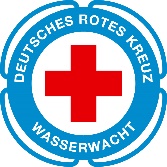 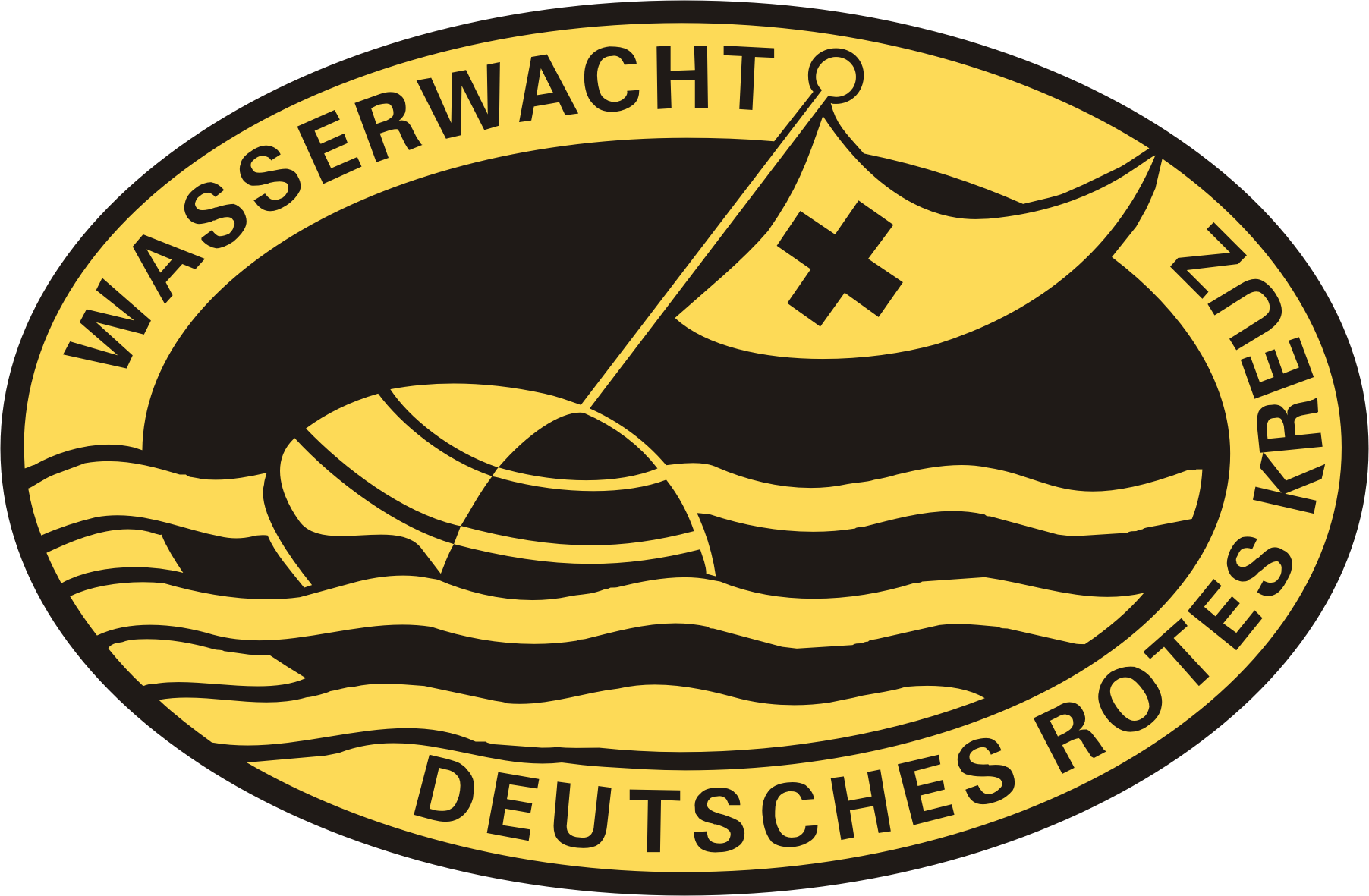 Prüfungskarte GoldDer Bewerber muss 16 Jahre alt sein!Zu- und Vorname:			geb. am:		Straße / Nr.:		PLZ / Wohnort:			Geb.-Ort:		Telefon/E-Mail:			Ärztliches Zeugnis vorgelegt am:		Erklärung des Bewerbers und - bei Minderjährigen - zusätzlich	DRSA Silber abgelegt am: 		des gesetzlichen Vertreters.Ich erkenne die Prüfungsordnung und Ausbildungsbestimmungen	Bei Wiederholung „W“ einsetzen (bei für das Deutsche Rettungsschwimmabzeichen Gold der Wasserwacht an.	5./10./15. Wdh. mit entsprechender Zahl)		den:		Bewerber:		Ich bin einverstanden, dass mein Sohn / meine Tochterdas Deutsche Rettungsschwimmabzeichen Gold der Wasserwacht erwirbt.		den:		gesetzlicher Vertreter:		Der Bewerber hat vom 			bis			an einem Lehrgang der Wasserwacht regelmäßig teilgenommen und nachstehende Leistungen gemäß Prüfungsordnung (DRSA Gold) erfüllt:Leistungen siehe AV/PV-WW	Leistungen bestanden am	Unterschrift Prüfer1.	Gefahren am und im Wasser2.	Rettungsgeräte3.	Hilfe bei Bade-, Boots- und Eisunfällen (Selbst- und Fremdrettung)4.	Vermeidung von Umklammerungen5.	Atmung und Blutkreislauf6.	Erste-Hilfe-Kurs oder Erste-Hilfe-Training nicht älter als 2 Jahre7.	Rechte und Pflichten bei Hilfeleistungen8.	Aufgaben der Wasserrettungsorganisationen unter besonderer Berücksichtigung des	Wasserrettungsdienstes9.	300m Flossenschwimmen in höchstens 6 min., davon 250m in Bauch- oder Seitenlage	und 50m Schleppen, Partner in Kleidung (Kopf- oder Achselschleppgriff)10.	300m Schwimmen in Kleidung in max. 9 min., anschließend im Wasser entkleiden11.	100m Schwimmen in höchstens 1:40 min.12.	30m Streckentauchen, dabei von 10 kleinen Tauchringen oder Tellern, die auf einer Strecke von 	20m in einer höchstens 2m breiten Gasse verteilt sind, mind. 8 Stück aufsammeln13.	Dreimal Tieftauchen in Kleidung. 1.x mit Kopfsprung, anschließend je 1x kopf- und fußwärts, von 	der Wasseroberfläche mit gleichzeitigem heraufholen von je 2x 5kg-Tauchringen oder gleichartigen 	Gegenständen, die etwa 3m voneinander entfernt liegen. (Wassertiefe 3-5m)14.	50m Transportschwimmen, beide in Kleidung: Schieben oder Ziehen in max. 1:30 min.15.	Fertigkeiten zur Vermeidung von Umklammerungen sowie zur Befreiung aus 	- Halsumklammerung von hinten	- Halswürgegriff von hinten16.	Kombinierte Übung (beide Partner in Kleidung), die ohne Pause in der angegebenen 	Reihenfolge zu erfüllen ist:Sprung ins Wasser mit Kopf- oder Startsprung, 25m Schwimmen in max. 30 sec., Abtauchen auf 3-5m und Heraufholen eines 5kg-Tauchrings oder gleichartigen Gegenstandes, diesen anschließend fallen lassen, Lösen aus einer Umklammerung durch einen Befreiungsgriff, 25m Schleppen in max. 60 sec. Mit einem Fesselschleppgriff, Sichern des Geretteten, Anlandbringen des Geretteten und 3min. Vorführung der Herz-Lungen-Wiederbelebung17.	Handhabung folgender Rettungsgeräte: Retten mit Rettungsball und Leine od. anderen zum Werfen	geeigneten Rettungsgeräte: Weitwerfen in einen Zielsektor mit 3m Öffnung in 12m Entfernung:	6 Würfe innerhalb von 5 min, davon 4 Treffer, Retten mit sonstigem Rettungsgerät18.	Handhabung gebräuchlicher Hilfsmittel zur WiederbelebungDer für die Prüfung verantwortliche Ausbilder Rettungsschwimmen bestätigt durch Unterschrift, dass er gemäß Prüfungsordnung und Ausführungsbestimmungen ausgebildet und geprüft hat. Der Prüfling hat alle Leistungen erfolgreich abgelegt.Name/Anschrift des Ausbilders	Nr. des LS	Unterschrift des Ausbilders